пос. Марковский место расположение контейнеров для ТБО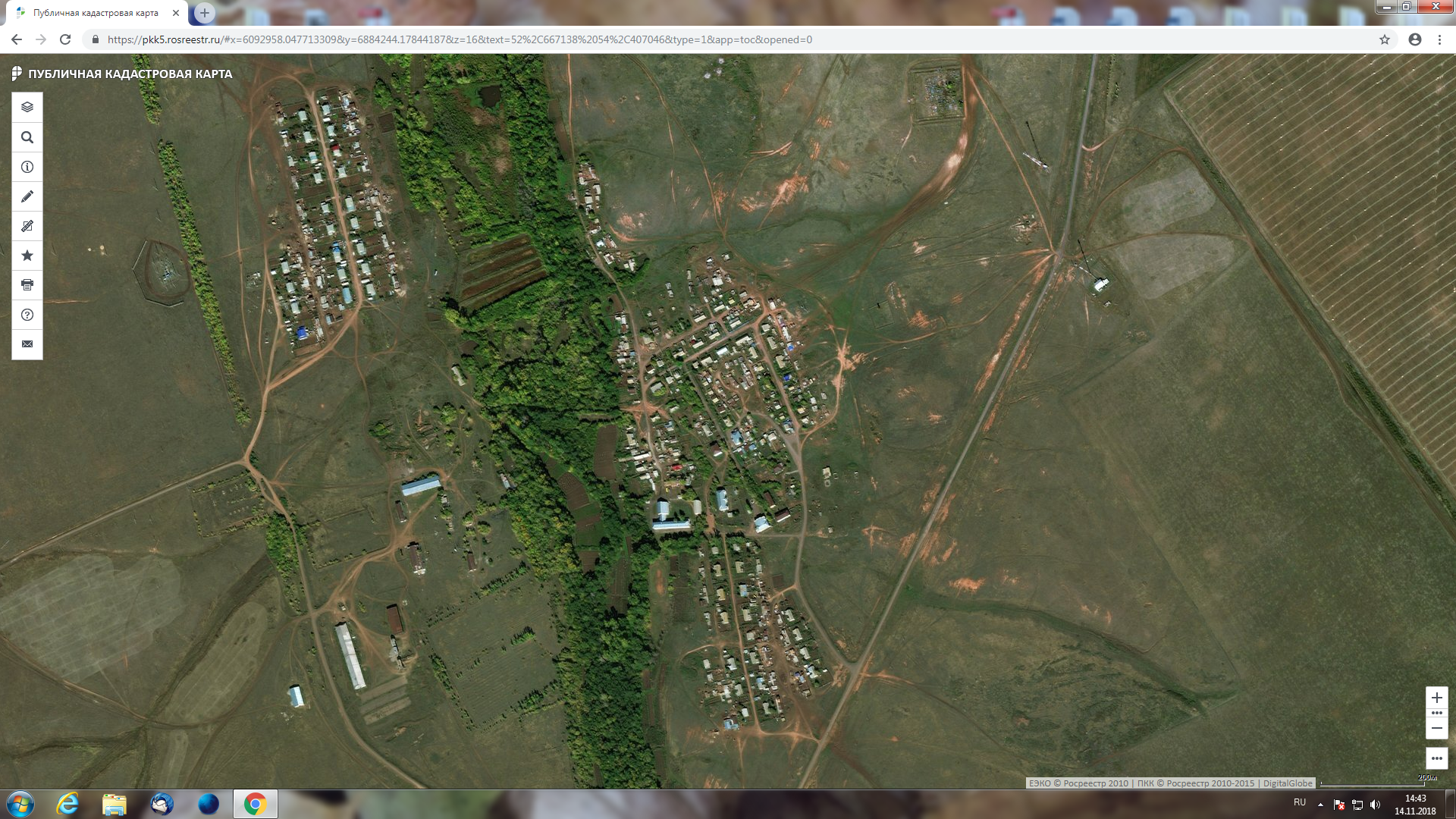 ул. Заречная дом № 2-1ул. Заречная дом № 10-1ул. Заречная дом № 18-1ул. Новая дом № 5-1ул. Шоссейная дом № 8-1ул. Черемушки  дом № 7-1ул. Черемушки дом №  14 -1ул. Восточная дом № 2 -1ул. Восточная дом № 15 -1ул. Школьная дом № 10-1ул. Школьная дом № 23-1ул. Советская дом № 17-1пер. Тихий дом № 1-1ул. Шоссейная № 2-1ул. Советская № 4-1